☀️Студенческие отряды Краснодарского края приглашают студентов на работу в «Бархатные сезоны» ПЕРИОД РАБОТЫ: 25 декабря 2023 года – 10 января 2024 года.УСЛОВИЯ ПРОЕКТА:▪️ официальное трудоустройство по срочному трудовому договору;▪️ БЕСПЛАТНОЕ проживание;▪️ график работы будет определяться на месте исходя из потребности работодателя, ориентировочно 2/2 или 3/1, 12-часовой рабочий день;▪️ Затраты на проезд работодателем не компенсируются;▪️ Заработная плата от 32 700 до 35 700 рублей в месяц, вкл. НДФЛ (13%);▪️ С 1 по 8 января 2024 года – удвоенная почасовая ставка.ГЛАВНЫМИ КРИТЕРИЯМИ трудоустройства являются:▪️ возраст старше 18 лет;▪️ очная форма обучения у студентов (для трудоустройства необходима обязательно справка об очном обучении)▪️ желание!!👉🏻Все подробные условия можно прочитать в документе: https://docs.google.com/document/d/17syTaFu8UhJbtR6bKaMb-upA6S3eaUnj/edit?usp=sharing&ouid=114617416929036019943&rtpof=true&sd=true👉🏻Заявку можно оставить по ссылке: https://forms.gle/fE2tqvhdw33WAVTa8❓По всем вопросам можно обращаться к Алисе Киселевой, номер телефона 8 (995) 319-20-29  (телеграмм/вотсап открыты и привязаны)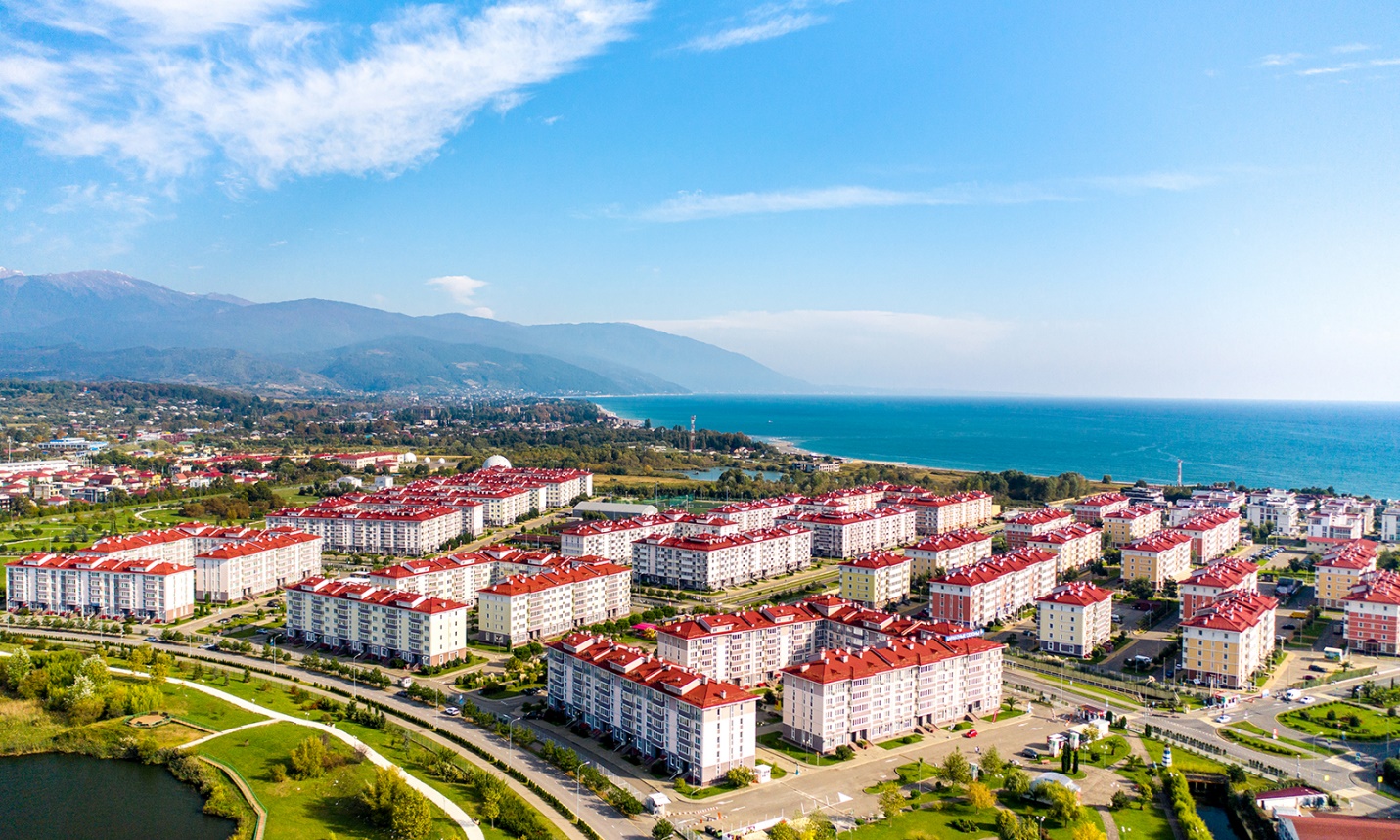 ☀️Студенческие отряды Краснодарского края приглашают студентов на работу в «Сочи Парк Отель» ПЕРИОД РАБОТЫ: 01 декабря 2023 года – 15 января 2024 года.УСЛОВИЯ ПРОЕКТА:▪️ официальное трудоустройство по срочному трудовому договору;▪️ БЕСПЛАТНОЕ проживание;▪️ БЕСПЛАТНОЕ 3х разовое питание в рабочие дни;▪️ график работы будет определяться на месте исходя из потребности работодателя, ориентировочно 2/2 или 3/1, 12-часовой рабочий день;▪️ Затраты на проезд работодателем не компенсируются;▪️ Заработная плата 35 000 рублей в месяц, вкл. НДФЛ (13%);▪️ С 1 по 8 января 2024 года – удвоенная почасовая ставка;▪️ предоставление скидок в компаниях партнерах (НАО «Красная Поляна», АО «Сочи-парк» (аттракционы).ГЛАВНЫМИ КРИТЕРИЯМИ трудоустройства являются:▪️возраст старше 18 лет;▪️очная форма обучения у студентов (для трудоустройства необходима обязательно справка об очном обучении)▪️желание!!👉🏻Все подробные условия можно прочитать в документе: https://docs.google.com/document/d/1aQGDruK8fk7bgr0QVk4CIAnvsap4dgk3/edit?usp=sharing&ouid=114617416929036019943&rtpof=true&sd=true👉🏻Заявку можно оставить по ссылке: https://forms.gle/6BipV81EsdmKHycH8❓По всем вопросам можно обращаться к Алисе Киселевой, номер телефона 8 (995) 319-20-29  (телеграмм/вотсап открыты и привязаны)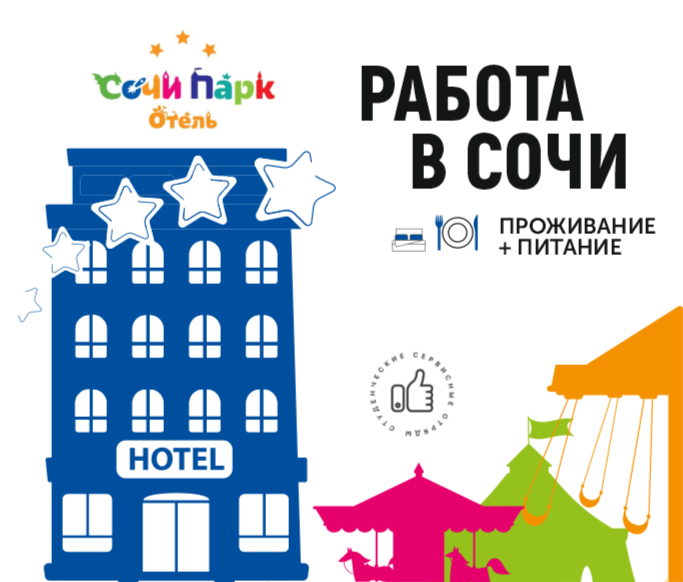 ☀️Студенческие отряды Краснодарского края приглашают студентов на работу в парк аттракционов «Сочи-Парк» ПЕРИОД РАБОТЫ: 20 декабря 2023 года – 16 января 2024 г.УСЛОВИЯ ПРОЕКТА:▪️ официальное трудоустройство по срочному трудовому договору;▪️ бесплатное проживание;▪️ питание НЕ предоставляется, на территории парка работает столовая, где предоставляется скидка работникам 30%.▪️ Питание работникам общепита предоставляется только в рабочие дни.;▪️ график работы будет определяться на месте исходя из потребности работодателя, ориентировочно 2/2 или 3/1, 12-часовой рабочий день.▪️ Затраты на проезд работодателем не компенсируются.▪️ Почасовая оплата от 188 до 245 рублей в час + 20%, вкл. НДФЛ (13%)ГЛАВНЫМИ КРИТЕРИЯМИ трудоустройства являются:▪️возраст старше 18 лет;▪️очная форма обучения у студентов (для трудоустройства необходима обязательно справка об очном обучении)▪️желание!!👉🏻Все подробные условия можно прочитать в документе: https://docs.google.com/document/d/1LpPFaH7cEKIWBDQPFYy2gEm-71_BQUbx/edit?usp=sharing&ouid=114617416929036019943&rtpof=true&sd=true👉🏻Заявку можно оставить по ссылке: https://forms.gle/DxGQSfcvjHscDfXk7❓По всем вопросам можно обращаться к Алисе Киселевой, номер телефона 8 (995) 319-20-29  (телеграмм или вотсап открыты и привязаны)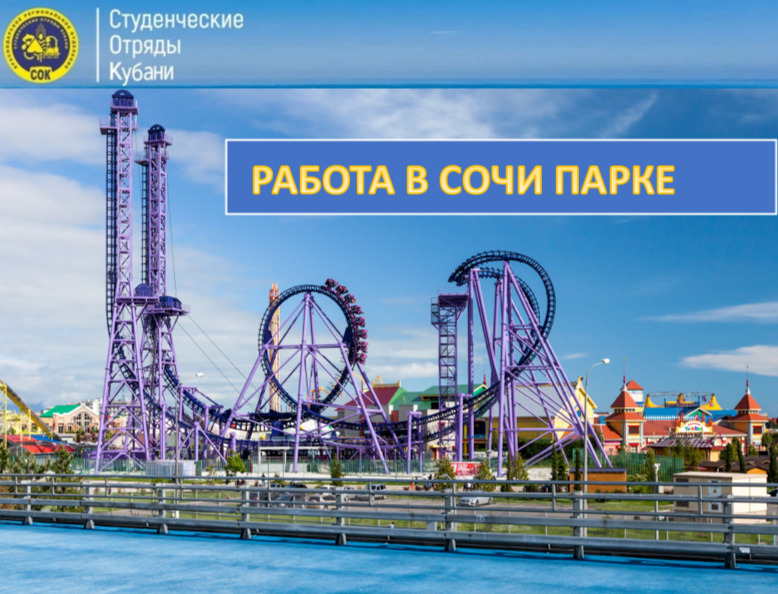 